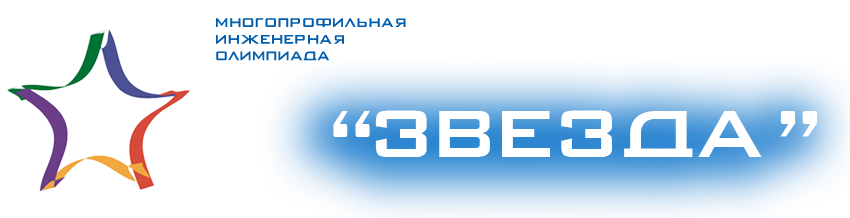 В ДГТУ стартовал отборочный этап Многопрофильной инженерной олимпиады «Звезда»Донской государственный технический университет является соорганизатором и региональной площадкой проведения Многопрофильной инженерной олимпиады «Звезда» (далее – МИО «Звезда») для обучающихся в 2023/2024 учебном году.	Отборочный этап МИО «Звезда» проводится по предметам/профилям в следующие сроки:МИО «Звезда» включена в Перечень олимпиад и конкурсных мероприятий Минпросвещения России и Минобрнауки России. Следовательно, победители и призеры получают право льготного поступления в ВУЗы (ч.12 ст. 71 Федерального закона от 29.12.2012 № 273-ФЗ «Об образовании в Российской Федерации»).Информация для участника отборочного этапа	Обучающиеся решают задания отборочного тура по месту учебы, для этого необходимо обратиться к своему классному руководителю и, если образовательная организация подала заявку на участие в отборочном туре, то участнику достаточно заполнить согласие на обработку персональных данных участников (Приложение 1) 
и написать олимпиадную работу в назначенный день.  Предмет/профильКлассыДата проведенияПредоставление результатов«Естественные науки»6-1120.11.2023 г.30.11.2023 г.«Техника и технологии»(технологии материалов, машиностроение, авиационная и ракетно-космическая техника, техника и технологии наземного транспорта, приборостроение, технологии кораблестроения и водного транспорта)7-1121.11.2023 г.01.12.2023 г.«История»6-1105.12.2023 г.19.12.2023 г.«Обществознание»6-1106.12.2023 г.19.12.2023 г.«Русский язык»6-1112.12.2023 г.20.12.2023 г.«Экономика»9-1113.12.2023 г.20.12.2023 г.